LPS Mathematics:  Year 9 Unit 10 – Introduction to Probability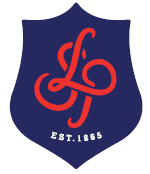 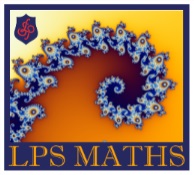        Enquiry Question: What’s the probability of winning the lottery?Enquiry Question: What’s the probability of winning the lottery?Date:                                                    New Thoughts:  …………………………………………………………………………………………………………………………………………………………………………………………………………………………………………………………………………………………………………………………………………………………………Date:                           Final Thoughts:  ………………………………………………………………………………………………………………………………………………………………………………………………………………………………………………………………………………………………………………………………………………………………………………………………………………………………………………………………………………………………………………………………………………………………………………………………………………………Key Topics and Learning Sequence Key Topics and Learning Sequence Key Topics and Learning Sequence Key Topics and Learning Sequence Key Topics and Learning Sequence = First Steps     = Moving On         = Stretch         = Stretch             = Challenge1. The likelihood ScaleDefine the outcome of events using the terms impossible, unlikely, equal, likely, and certain.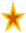 Order events based on their likelihood.Know that all probabilities lie between 0 and 1.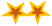 Order events on a number line based on their probability. Assign a numerical value to a probability. 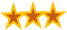 2. Calculating Probabilitiesa) know and use the idea that all probability sums to 1. b) Calculate simple probabilities with a coin, die or spinner. c) Use the correct notation to describe the probability of an event happening. d) Calculate simple probabilities with multiple coins, dice, or spinners. e) Use fractions, decimals and or percentages to describe the probability of any event. f) Solve problems in context. 2. Calculating Probabilitiesa) know and use the idea that all probability sums to 1. b) Calculate simple probabilities with a coin, die or spinner. c) Use the correct notation to describe the probability of an event happening. d) Calculate simple probabilities with multiple coins, dice, or spinners. e) Use fractions, decimals and or percentages to describe the probability of any event. f) Solve problems in context. 3. Listing Outcomes a) List all the possibilities and use this to calculate the probability of an event. b) List all the possibilities in a sample space and use this to calculate the theoretical probability of an event. c) List all the combinations of something occurring and use this to work out the probability. 4. Frequency TreesDraw a frequency tree diagram. Interpret frequency tree diagramsUse a frequency tree to calculate the probability of an event happening. Draw, complete and interpret frequency tree diagrams which involve ratios, percentages and decimals in context. How does this unit fit into your mathematical learning journey?How does this unit fit into your mathematical learning journey?Further Exploration, Enrichment and Cultural CapitalFurther Exploration, Enrichment and Cultural CapitalFurther Exploration, Enrichment and Cultural CapitalThis unit of work introduces the concepts of probability after building on data collection first learned in primary school and in Year 7.  This unit not only builds upon the concepts of percent and ratio which you met earlier in Year 7 and this year in Year 8 but will be used with relative frequency during your secondary mathematical education at Langdon Park School. You will develop this further in probability units in Year 9.This unit of work introduces the concepts of probability after building on data collection first learned in primary school and in Year 7.  This unit not only builds upon the concepts of percent and ratio which you met earlier in Year 7 and this year in Year 8 but will be used with relative frequency during your secondary mathematical education at Langdon Park School. You will develop this further in probability units in Year 9.Reading: ‘A Probability Conundrum’ https://nrich.maths.org/13888 Enrichment: Watch the following video from Numberphile: https://www.youtube.com/watch?v=U7f8j3mVMbcCultural Capital: Visit the Science Museum and go see the Atmosphere exhibition. What are the odds on being struck by lightning?Reading: ‘A Probability Conundrum’ https://nrich.maths.org/13888 Enrichment: Watch the following video from Numberphile: https://www.youtube.com/watch?v=U7f8j3mVMbcCultural Capital: Visit the Science Museum and go see the Atmosphere exhibition. What are the odds on being struck by lightning?Reading: ‘A Probability Conundrum’ https://nrich.maths.org/13888 Enrichment: Watch the following video from Numberphile: https://www.youtube.com/watch?v=U7f8j3mVMbcCultural Capital: Visit the Science Museum and go see the Atmosphere exhibition. What are the odds on being struck by lightning?